IEEE P802.15Wireless Personal Area NetworksMonday, November 3, 2014, PM2, 16:00Meeting called to order 16:00By Chair Jussi Haapola (Centre for Wireless Communication / University of Oulu)Secretary Masaki Ishida (Kyoto Institute of Technology)No essential intellectual property in the scope of IG DEP was declared.Roll CallNotepad for Attendance circulated.Chair showed IEEE Patent policy.Chair issued Call for Potentially Essential PatentsNo essential intellectual property in the scope of IG DEP was declared.Approval of previous meeting minutesDoc 643 Minutes were approved.  Review received responses to CFIRevisit CFI, doc 449.The chair went through use cases that were submitted so far and there was discussion and brief analysis.AoBTuesday morning session will be cancelled, because nothing is on the agenda.AdjournThe meeting was adjourned at 17:30.Attendees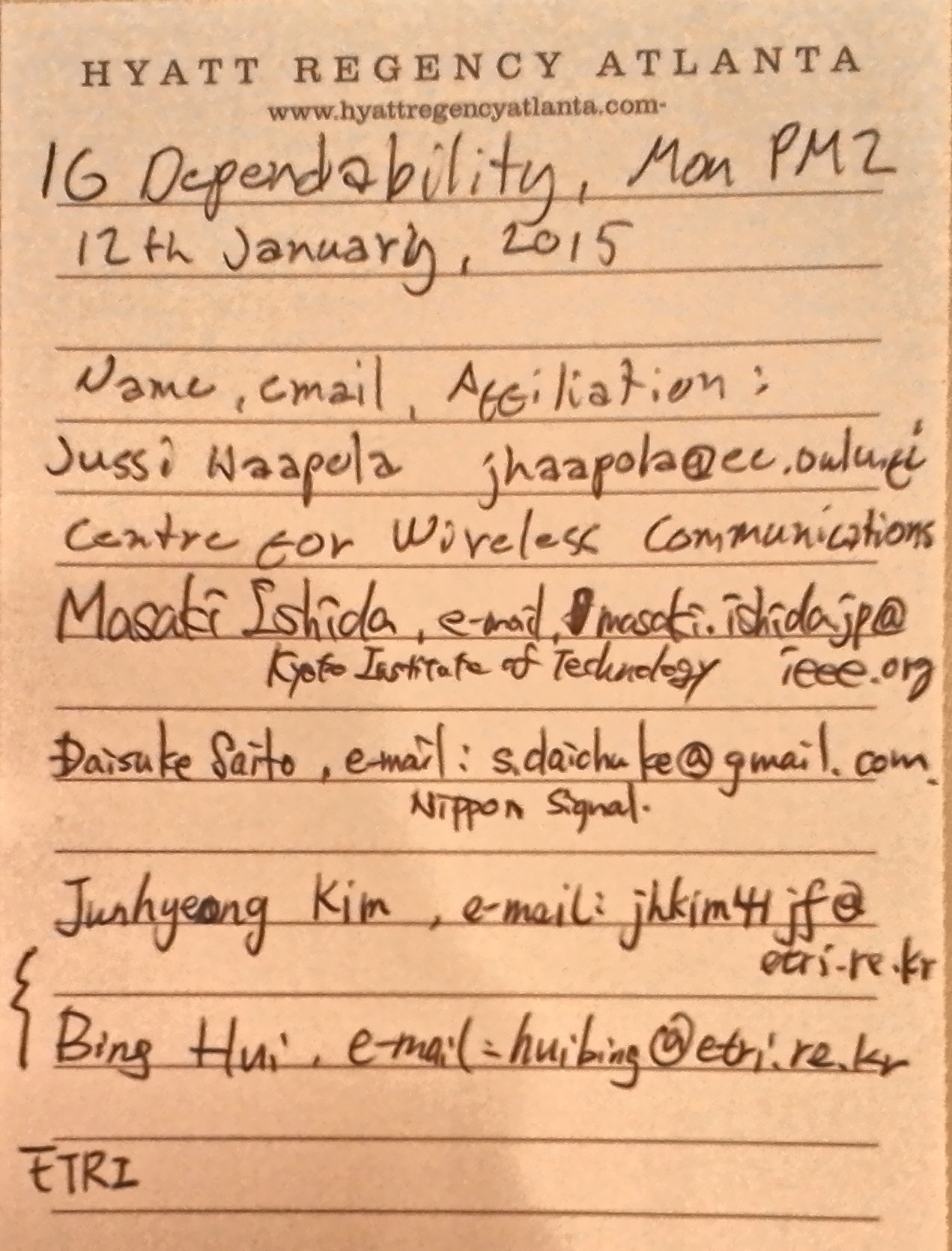 ProjectDependability Interest GroupDependability Interest GroupTitleMeeting Minutes for January 2015 Meeting Minutes for January 2015 Date SubmittedJanuary 12, 2015January 12, 2015Source[Jussi Haapola][Centre for Wireless Communications / University of Oulu]Voice: +358 40 8363 018E-mail: jhaapola@ee.oulu.fiRe:Meeting MinutesMeeting MinutesAbstractPurposeMinutes of Dependability Interest Group sessionsMinutes of Dependability Interest Group sessionsNoticeThis document has been prepared to assist the IEEE P802.15. It is offered as a basis for discussion and is not binding on the contributing individual(s) or organization(s). The material in this document is subject to change in form and content after further study. The contributor(s) reserve(s) the right to add, amend or withdraw material contained herein.This document has been prepared to assist the IEEE P802.15. It is offered as a basis for discussion and is not binding on the contributing individual(s) or organization(s). The material in this document is subject to change in form and content after further study. The contributor(s) reserve(s) the right to add, amend or withdraw material contained herein.ReleaseThe contributor acknowledges and accepts that this contribution becomes the property of IEEE and may be made publicly available by P802.15.The contributor acknowledges and accepts that this contribution becomes the property of IEEE and may be made publicly available by P802.15.